SILA - Landscape Architects Accreditation CPD Points Application Form for Internship Supervisor and Mentor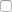                              For Polytechnic.                              For University                              This form must be emailed by the signatory to: secretariat@sila.org.sg for the said Accredited Landscape Architect to obtain allocated CPD Points.4 Jun 2020Information of Supervisor and / or Mentor Information of Supervisor and / or Mentor Information of Supervisor and / or Mentor Information of Supervisor and / or Mentor Salutation:Name:Name:Name:Accreditation Number:Accreditation Number:Accreditation Number:Accreditation Number:Organization:Organization:Position:Position:Contact number:Contact number:Email address:Email address:Mailing address:Mailing address:Mailing address:Mailing address:Information of Supervisor’s and / or Mentor’s DutiesInformation of Supervisor’s and / or Mentor’s DutiesInformation of Supervisor’s and / or Mentor’s DutiesInformation of Supervisor’s and / or Mentor’s DutiesName of Polytechnic / University:Name of Polytechnic / University:Name of Polytechnic / University:Date and Duration of Internship:Name of Intern:Name of Intern:Name of Intern:Name of Liaison Officer from Polytechnic / University:Duties of the Supervisor and / or Mentor to guide and / coach Intern:Discuss learning plan with Intern in the landscape architecture profession.Inform organizational chart, organization policies, code of conduct, job scope, roles and responsibilities etc.Guide and share experiences with Intern towards further education and / or career prospects in the landscape architecture profession. Provide feedback for improvement on Intern’s performance.Duties of the Supervisor and / or Mentor to guide and / coach Intern:Discuss learning plan with Intern in the landscape architecture profession.Inform organizational chart, organization policies, code of conduct, job scope, roles and responsibilities etc.Guide and share experiences with Intern towards further education and / or career prospects in the landscape architecture profession. Provide feedback for improvement on Intern’s performance.Duties of the Supervisor and / or Mentor to guide and / coach Intern:Discuss learning plan with Intern in the landscape architecture profession.Inform organizational chart, organization policies, code of conduct, job scope, roles and responsibilities etc.Guide and share experiences with Intern towards further education and / or career prospects in the landscape architecture profession. Provide feedback for improvement on Intern’s performance.Duties of the Supervisor and / or Mentor to guide and / coach Intern:Discuss learning plan with Intern in the landscape architecture profession.Inform organizational chart, organization policies, code of conduct, job scope, roles and responsibilities etc.Guide and share experiences with Intern towards further education and / or career prospects in the landscape architecture profession. Provide feedback for improvement on Intern’s performance.I hereby affirm the above Supervisor and / or Mentor (an Accredited Landscape Architect) has fulfilled most if not all the duties as stated above for the intern from my polytechnic / university.Name: Name of Polytechnic / University:I hereby affirm the above Supervisor and / or Mentor (an Accredited Landscape Architect) has fulfilled most if not all the duties as stated above for the intern from my polytechnic / university.Name: Name of Polytechnic / University:I hereby affirm the above Supervisor and / or Mentor (an Accredited Landscape Architect) has fulfilled most if not all the duties as stated above for the intern from my polytechnic / university.Name: Name of Polytechnic / University:I hereby affirm the above Supervisor and / or Mentor (an Accredited Landscape Architect) has fulfilled most if not all the duties as stated above for the intern from my polytechnic / university.Name: Name of Polytechnic / University:Email Address:Email Address:Email Address:Signature:Date: Date: Date: Signature: